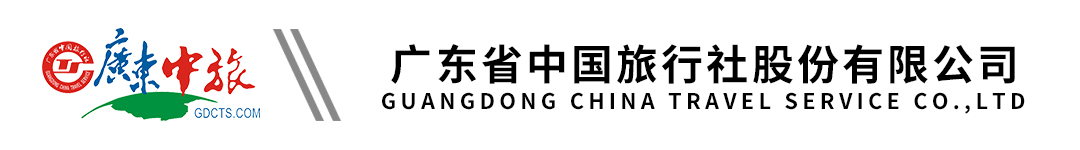 【西欧】法国瑞士意大利13天 | 五渔村 | The Mall | 少女峰|黄金列车|卢浮宫|凡尔赛宫|尚蒂伊城堡|罗马深度游|塞纳河游船|贡多拉游船|铁塔午餐|法国巴黎海鲜大餐|佛罗伦萨T骨牛排餐|少女峰雪山景观餐厅|广州往返行程单行程安排费用说明其他说明产品编号EU20240305HC出发地广州市目的地法国-瑞士-意大利行程天数13去程交通飞机返程交通飞机参考航班无无无无无产品亮点★全程欧洲标准酒店，巴黎连住三晚塞纳河畔华天酒店★全程欧洲标准酒店，巴黎连住三晚塞纳河畔华天酒店★全程欧洲标准酒店，巴黎连住三晚塞纳河畔华天酒店★全程欧洲标准酒店，巴黎连住三晚塞纳河畔华天酒店★全程欧洲标准酒店，巴黎连住三晚塞纳河畔华天酒店天数行程详情用餐住宿D1广州早餐：X     午餐：X     晚餐：X   无D2广州-(飞机)-罗马-(大巴约220公里)-普拉托早餐：X     午餐：中式团餐     晚餐：中式团餐   豪华-超豪华酒店D3普拉托-(大巴约50公里)-佛罗伦萨-(大巴约35公里)-THE MALL-(大巴约116公里)-比萨早餐：酒店早餐     午餐：T骨牛排餐     晚餐：X   豪华-超豪华酒店D4比萨-(大巴约81公里)-五渔村-(大巴约361公里)-帕多瓦早餐：酒店早餐     午餐：X     晚餐：中式团餐   豪华-超豪华酒店D5帕多瓦-(大巴约50公里)-威尼斯-(大巴约339公里)-卢加诺早餐：酒店早餐     午餐：中式团餐     晚餐：X   豪华-超豪华酒店D6卢加诺-(大巴约168公里)-卢塞恩-(大巴约68公里)-因特拉肯早餐：酒店早餐     午餐：中式团餐     晚餐：X   豪华-超豪华酒店D7因特拉肯-(大巴约186公里)-米卢斯早餐：酒店早餐     午餐：少女峰景观餐厅三道式     晚餐：中式团餐   豪华-超豪华酒店D8米卢斯-(大巴约44公里)-科尔马-(大巴约151公里)-南锡早餐：酒店早餐     午餐：中式团餐     晚餐：X   豪华-超豪华酒店D9南锡-(大巴约370公里)-巴黎早餐：酒店早餐     午餐：X     晚餐：中式团餐   豪华-超豪华酒店D10巴黎早餐：酒店早餐     午餐：铁塔午餐三道式     晚餐：中式团餐   豪华-超豪华酒店D11巴黎早餐：酒店早餐     午餐：法式海鲜大餐     晚餐：X   豪华-超豪华酒店D12巴黎-(飞机)-广州早餐：酒店早餐     午餐：X     晚餐：X   无D13广州早餐：X     午餐：X     晚餐：X   无费用包含1.住宿：全程欧洲标准酒店：以两人一房为标准、酒店内包含早餐1.住宿：全程欧洲标准酒店：以两人一房为标准、酒店内包含早餐1.住宿：全程欧洲标准酒店：以两人一房为标准、酒店内包含早餐费用不包含1.个人旅游意外保险：具体保险险种请在报名时向销售人员咨询并购买，出行时请将该保单资料随身携带；65岁以上（含65岁）老年人特殊保险费用（请视自身情况购买，并请签署健康承诺函及亲属知晓其参团旅行的同意书）；1.个人旅游意外保险：具体保险险种请在报名时向销售人员咨询并购买，出行时请将该保单资料随身携带；65岁以上（含65岁）老年人特殊保险费用（请视自身情况购买，并请签署健康承诺函及亲属知晓其参团旅行的同意书）；1.个人旅游意外保险：具体保险险种请在报名时向销售人员咨询并购买，出行时请将该保单资料随身携带；65岁以上（含65岁）老年人特殊保险费用（请视自身情况购买，并请签署健康承诺函及亲属知晓其参团旅行的同意书）；预订须知预订限制温馨提示注意事项一退改规则重要条款一签证信息签证须知